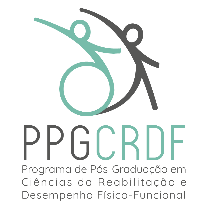 PROGRAMA DE MESTRADO EM CIÊNCIAS DA REABILITAÇÃO E DESEMPENHO FÍSICO-FUNCIONALRua Eugênio do Nascimento, s/n – Bairro Dom BoscoJuiz de Fora – MG – CEP: 36038-330 – (32) 2102-3256E-mail: mestrado.fisioterapia@ufjf.br  Site: https://www2.ufjf.br/ppgcrdf/Carta ConviteJuiz de Fora,_______ de ___________ dePrezado (a) Prof.(a) Dr.(a): _________________________________________Temos a grata satisfação de convidá-lo(a) para participar como membro ( ) titular ( ) suplente da Banca Examinadora de Qualificação do(a) aluno(a) _____________________________, intitulada: “______________________ ____________________________”A qualificação terá lugar na sala _____ no dia ___ de ____ de 20__ às ______ horas.Em anexo encaminhamos um exemplar do projeto. Oportunamente V.Sa. receberá um contato, no sentido de orientá-lo quanto ao link da sala para a web conferênciaAntecipadamente agradecemos pela sua participação na Banca Examinadora.Atenciosamente,_______________________________________________Coordenador(a) do Mestrado em Ciências da Reabilitaçãoe Desempenho Físico-Funcional